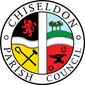 Notes from Neighbourhood Plan working party meeting 12.7.22. Via MS Teams. Attending:Ian Kearsey – Chairing the meetingIan ToClair Wilkinson Apologies:Ingeborg Øie (pronounced Err-yeah)Paul SunnersNina HempstockDavid PoveyJenny JefferiesTim PakenhamJustine RandallSteve DukeSue MarchantSteve MarchantChris Rawlings.Review minutes from May meeting.  No changes required.Review draft housing needs questionnaire.Items to consider adding:“Would it encourage you to buy a new home if it had some form of environmentally friendly/eco-friendly heating system/”“How many vehicle parking spaces would you ideally have in a new home in Chiseldon Parish?”“Would it encourage you to buy a new home in Chiseldon Parish if it had an electric vehicle charging point/bicycle parking provision?”A 6 week response time. Aim to get the questionnaire out by 1st August. Need to try to find out what SBC’s requirements are for bicycle parking in the Local Plan.Ask for the following to be drop off points for the questionnaires:Three Trees Farm shopSparPatriot’s ArmsBakers ArmsCalley ArmsWill have posters with the on-line link around the parish and ask mobile food vendors to display them.Ian To has talked to Sustrans. They will be making a visit to the area to look at cycle path provision. Ian has asked them to look at Chiseldon paths.  He is waiting for and update after Sustrans visit with SBC and inspect route 45.Items for next meeting:NoneMeeting closed 20.27Next meeting date is Tuesday 27th September at the Old Chapel on Butts Road. 7.30pm